La Construction européenneVoir la vidéo en ouvrant le lien  https://www.youtube.com/watch?v=GRX3ZX8b_fML’histoire de l’Europe a longtemps été secouée par les guerres. Les trois dernières guerres ont été : la guerre de 1870 entre l’Allemagne et la France (200 000 morts), la Première Guerre mondiale entre 1914 et 1918 (9 millions de morts) et la Seconde Guerre mondiale (plus de 60 millions de morts).À la sortie de la seconde guerre mondiale, en 1945, certains pays européens décident de s’unir pour ne plus se faire la guerre : La France, L’Allemagne, La Belgique, Le Luxembourg, Les Pays Bas et L’Italie.Les traités Pour ne plus se faire la guerre et développer leur économie, les pays vont signer des traités1.Le traité de la Communauté européenne du charbon de l'acier (CECA) en 1951.Deux hommes, Jean Monnet et Robert Schuman ont l'idée de faire partager aux  6 pays  leur fabrication d'acier et de charbon. La France et l'Allemagne ne pourront alors plus construire d'armes pour se faire la guerre. Grâce au traité de la CECA les 6 pays vont travailler ensemble et trouver des solutions pour que la fabrication de l'acier coûte moins cher et que son utilisation soit améliorée. Ces progrès vont permettre aux 6 pays de développer leur économie et devenir plus riches. Le traité de Rome crée la Communauté européenne économique (CEE) en 1957. Il supprime les droits de douane2 pour augmenter les échanges entre les pays. Les entreprises n’ont plus de taxes à payer quand elles vendent quelque chose dans un autre pays de la CEE.le traité de Maastricht en 1992 est le plus connu.- la CEE devient l’Union européenne (UE) en 1992. - il permet de créer l’euro, une monnaie unique pour tous les membres de l’Union européenne. Elle sera mise en circulation en 2002. Avant, chaque pays avait sa monnaie. - les habitants de l’Union européenne deviennent des citoyens européens (ils peuvent voter au niveau européen) -Il crée l’espace Schengen : groupe de pays de l’Union européenne où les citoyens européens peuvent se déplacer librement. -l’Union européenne s’est élargie géographiquement, passant de 6 pays à l’origine à 28 en 2013.Lexique :Traité : c’est l’ensemble de textes qui expliquent ce que les pays vont faire ensemble. Les traités sont comme des contrats entre les pays. Tous les pays qui ont signé le traité doivent le respecter.Douane : administration chargée d’établir et de percevoir les droits imposés sur les marchandises, à la sortie ou à l’entrée d’un pays.Les symboles de la citoyenneté européenne.L’Union européenne a son propre drapeau. Ce cercle de 12 étoiles sur fond bleu représente l’unité, la solidarité et l’harmonie entre les peuples d’Europe.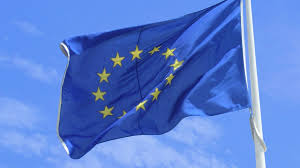 Le nombre 12 a été choisi parce qu’il est le symbole de perfection et de stabilité.9 mai est sa fête.Cette date a été choisie car elle rappelle la journée de 9 mai 1950, quand le ministre français des Affaires étrangères, Robert Schuman, a évoqué pour la première fois, la création d’une communauté européenne. « Unie dans la diversité » est sa devise.Cette devise représente la manière dont les Européens se sont rassemblés. Elle montre que l’Union européenne s’enrichit grâce aux autres cultures, traditions et langues du continent.« L’Ode à la joie » est son hymne.La mélodie qui symbolise l’Union européenne est un air de la 9e Symphonie composée en 1823 par le musicien allemand Ludwig Van Beethoven.Exercice 1 : Entourez la bonne réponse.L’UE a été créée pourLors de la création de l’UE, les pays participants étaientLe drapeau de l’UE est La monnaie commune entre les pays de l’UE estLe traité qui a supprimé les droits de douane estCollège des Dominicaines de notre Dame de la Délivrande – Araya-Classe : CM2                                                                  Avril 2020 - 2e semaineNom : ________________________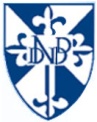 éviter la guerre.faire des échanges commerciaux.au nombre de 8.au nombre de 6.bleu avec 12 étoiles.bleu avec 18 étoiles.le franc.l’euro.CECA.CEE.